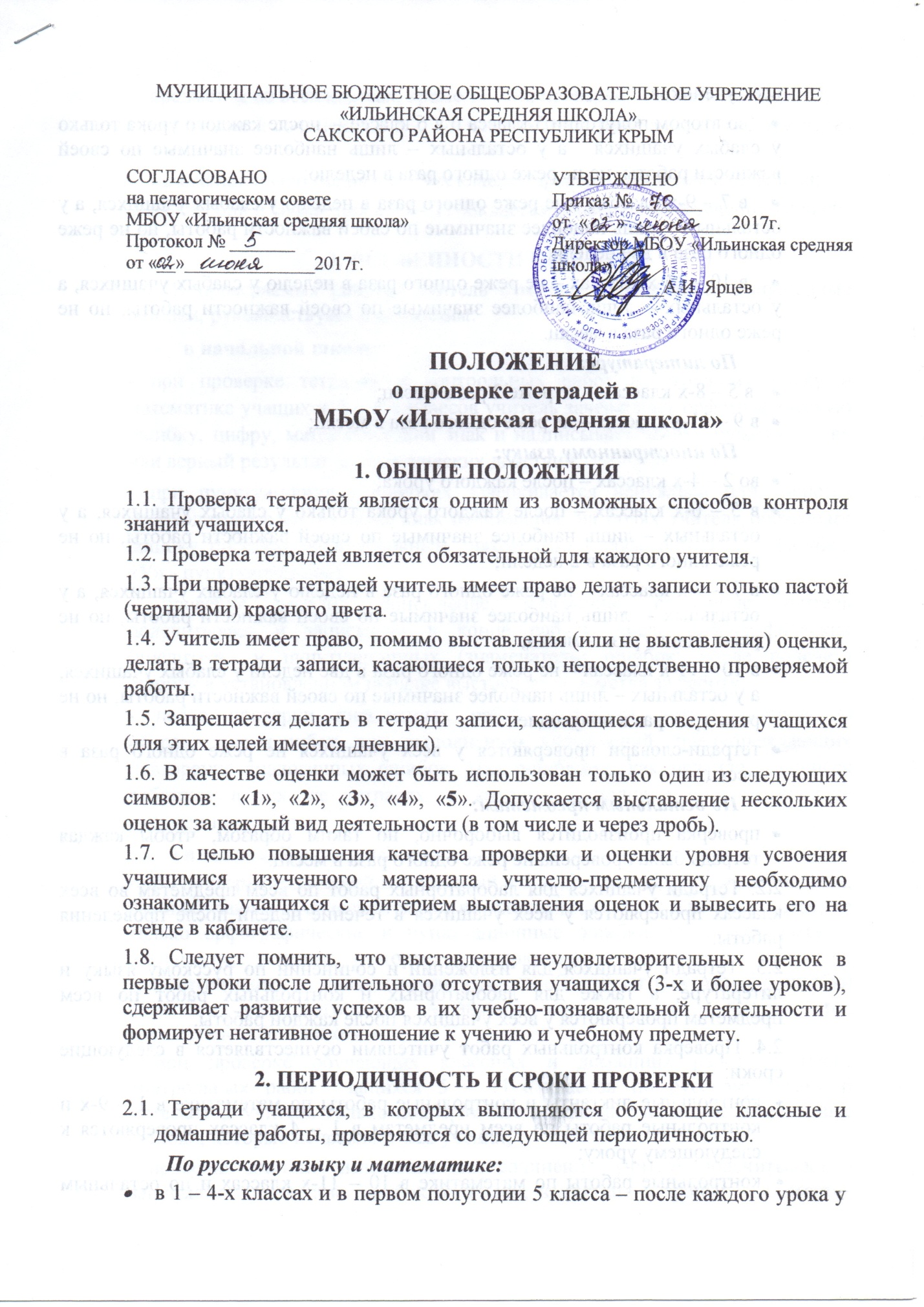 всех учеников;во втором полугодии 5 класса и в 6 классе –  после каждого урока только у слабых учащихся,  а у остальных – лишь наиболее значимые по своей важности работы, но не реже одного раза в неделю;в 7 – 9-х классах – не реже одного раза в неделю у слабых учащихся, а у остальных – лишь наиболее значимые по своей важности работы, но не реже одного раза в две недели;в 10 – 11-х классах – не реже одного раза в неделю у слабых учащихся, а у остальных – лишь наиболее значимые по своей важности работы, но не реже одного раза в месяц.По литературе: в 5 – 8-х классах – не реже 2 раз в месяц;в 9 – 11-х классах – не реже одного раза в месяц;По иностранному языку:во 2 – 4-х классах – после каждого урока;в 5 – 6-х классах – после каждого урока только у слабых учащихся, а у остальных – лишь наиболее значимые по своей важности работы, но не реже одного раза в 2 недели;в 7 – 9-х классах – не реже одного раза в неделю у слабых учащихся, а у остальных -  лишь наиболее значимые по своей важности работы, но не реже одного раза в месяц;в 10 – 11-х классах – не реже одного раза в две недели у слабых учащихся, а у остальных – лишь наиболее значимые по своей важности работы, но не реже трех раз в полугодие.тетради-словари проверяются у всех учащихся не реже одного раза в месяц.По остальным предметам:проверка производится выборочно, но таким образом, чтобы каждая тетрадь была проверена не реже одного раза в месяц.2.2. Тетради учащихся для лабораторных работ по всем предметам во всех классах проверяются у всех учащихся в течение недели после проведения работы.2.3. Тетради учащихся для изложений и сочинений по русскому языку и литературе, а также для лабораторных и контрольных работ по всем предметам проверяются у всех учащихся после каждой работы.2.4. Проверка контрольных работ учителями осуществляется в следующие сроки:контрольные диктанты и контрольные работы по математике в 1 – 9-х и контрольные работы по всем предметам в 1 – 4 классах проверяются к следующему уроку;контрольные работы по математике в 10 – 11-х классах и по остальным предметам во всех классах, кроме 1 – 4-х, проверяются в течение недели;изложения и сочинения в 5 – 7-х классах проверяются не позже чем через урок;изложения и сочинения в 8 – 9-х классах проверяются в течение недели;изложения и сочинения в 10 – 11-х классах проверяются в течение 10 дней.3. ОСОБЕННОСТИ ПРОВЕРКИ3.1. В проверяемых работах учитель отмечает и исправляет допущенные ошибки, руководствуясь следующим:в начальной школе:- при проверке тетрадей и контрольных работ по русскому языку и математике учащихся 1 – 4-х классов учитель зачеркивает орфографическую ошибку, цифру, математический знак и надписывает вверху нужную букву или верный результат математических действий;- при пунктуационных ошибках зачеркивается ненужный или пишется необходимый в этом случае знак препинания; на полях учитель обозначает ошибку определенным условным знаком («I» - орфографическая ошибка, «V» - пунктуационная);- проверив диктант, списывание, изложение, сочинение учитель подсчитывает и записывает в конце работы число орфографических (числитель) и пунктуационных (знаменатель) ошибок; после подсчета ошибок в установленном порядке выставляется отметка за работу;- после проверки письменных работ учащимся дается задание по исправлению ошибок или выполнению упражнений, предупреждающих повторение аналогичных ошибок. Над ошибками, как правило, учащиеся работают в тех же тетрадях, в которых выполняли соответствующие письменные работы;в основной и старшей школе:- при проверке изложений и сочинений в 5 – 11-х классах (как контрольных, так и обучающих) отмечаются (а в необходимых случаях и исправляются) не только орфографические и пунктуационные ошибки, но и фактические, логические, речевые (которые подчеркиваются волнистой линией) и грамматические; на полях тетради учитель обозначает фактические ошибки символом «ф», логические – знаком «л», речевые – знаком «р», грамматические – знаком «г»;- при проверке обучающих классных и домашних работ, а также контрольных работ учащихся 5 – 11-х классов по русскому языку и математике учитель только подчеркивает и отмечает на полях допущенные ошибки, которые исправляет сам ученик;- проверив диктант, изложение или сочинение, учитель подсчитывает и записывает количество ошибок по видам, в диктантах дробью указывается количество орфографических (числитель) и пунктуационных (знаменатель) ошибок. В изложениях и сочинениях указывается, кроме этого, количество фактических, логических, речевых и грамматических ошибок. -работу над ошибками учащиеся делают в тетрадях, по усмотрению учителя.